Итоги исполнения мероприятий                                                                          муниципальной программы «Поддержка и развитиемалого и среднего предпринимательства в Усть-Бюрском сельсовете» за 2019 год          Муниципальная программа «Поддержка и развитие малого и среднего предприни-мательства в  Усть-Бюрском сельсовете» была утверждена постановлением главы № 79 от 10.10.2014г. Основной целью Программы является  создание на территории Усть-Бюрского сельсовета условий для устойчивого развития предприятий субъектов малого и среднего предпринимательства на основе формирования эффективных механизмов его поддержки.Разработчиком данной программы является Администрация Усть-Бюрского сельсовета.На территории Усть-Бюрского сельсовета в течение 2019 года осуществляли деятельность 17 индивидуальных предпринимателей (2018г. - 19), 6 крестьянско-фермерских хозяйств (2018г. - 5). Среднее количество работающих граждан у предпринимателей – 35 человек (2018г. - 41 чел.).Лидирующей отраслью в сфере малого и среднего предпринимательства является торговля. На территории Усть-Бюрского сельсовета преобладают предприятия торговли – 16 магазинов. Малый бизнес представляют также парикмахерская, АЗС, пекарня, столовая.         В рамках реализации данной программы в 2019 году выполнены следующие мероприятия:Нормативно-правовое обеспечениеАдминистрация Усть-Бюрского сельсовета привлекает предпринимателей к решению вопросов повышения эффективности их деятельности посредством их участия и разработке нормативно-правовой базы в области предпринимательства. На собраниях с предпринимателями вносятся предложения по преодолению административных ограничений в области предпринимательства, администрацией принимаются меры по их устранению. По запросам Министерства экономического развития «О соответствии прилегающих территорий» были согласования на размещение торговых объектов по двум адресам: с. Усть-Бюр, ул. Терешковой, д. 17; с. Усть-Бюр, ул. Ленина, 61А.Информационное обеспечение малого и среднего предпринимательстваАдминистрация консультирует субъекты малого и среднего предпринимательства по вопросам действующего и принимаемого законодательства; на заседаниях Совета предпринимателей доводит до субъектов малого и среднего предпринимательства правовую информацию по вопросам применения норм и изменения законодательства РФ, РХ; содействует молодежи в решении вопросов при организации собственного дела.На сайте Администрации Усть-Бюрского сельсовета есть раздел «Поддержка предпринимательства», в котором можно посмотреть информацию, касающуюся малого и среднего предпринимательства.Развитие инфраструктуры малого и среднего предпринимательстваАдминистрацией Усть-Бюрского сельсовета оказывается помощь Совету предпринимателей. С целью оказания имущественной поддержки предпринимателей Администрация проводит эксперт-оценку рыночной стоимости имущества для участия в аукционе на право заключения договоров аренды, подготовка технических планов. В 2019 году было выполнены следующие работы:- кадастровые работы по изготовлению технического плана недвижимого имущества по ул. Ленина, 56 – 17,1 тыс. руб.; - определение рыночной стоимости права пользования нежилыми помещениями по ул. Ленина, 56 – 6,0 тыс. руб.;- технические планы на электронном носителе нежилых помещений, образованных в результате раздела зданий ул. Ленина, 48 (три помещения), ул. Ленина, 52 (семь помещений) – 82,1 тыс. руб.       В администрации ведётся база данных предпринимателей, работающих на территории Усть-Бюрского сельсовета.В администрации ведется реестр муниципального имущества для предоставления в аренду субъектам малого и среднего предпринимательства.        В декабре 2019 года Васильева Татьяна Ивановна участвовала в конкурсе «Лучшее предприятие торговли в сельских населенных пунктах Усть-Абаканского района» и заняла 3 место в номинации «Лучшее предприятие торговли».      В ноябре 2019 года был проведен  аукцион на право заключения договоров аренды нежилых помещений. Заключены договоры на нежилые помещения: ул. Ленина, 56, пом.1Н; ул. Ленина, 56,  пом. 2Н.Финансовая поддержка субъектов малого и среднего предпринимательства.Финансовая помощь по содержанию арендованного муниципального имущества в 2019 году не оказывалась.  Подготовила: Рассказова Т.А.,                         бухгалтер-экономист администрации                                                            Принято на сессии                                                                                                                                                                                                         Совета депутатов  от  29.05.2020г.Р Е Ш Е Н И Е        от 29 мая 2020г.                       село  Усть-Бюр                                № 38Об итогах исполнения муниципальной программы «Поддержка и развитие малого и среднего предпринимательства                                         в Усть-Бюрском сельсовете» за 2019 год             Заслушав и обсудив  Отчет об  итогах исполнения муниципальной программы «Поддержка и развитие малого и среднего предпринимательства в Усть-Бюрском сельсовете» за 2019 год, представленный администрацией Усть-Бюрского сельсовета, в соответствии с Уставом МО Усть-Бюрский сельсовет, Совет депутатов  Усть-Бюрского сельсоветаРЕШИЛ: Отчет об итогах исполнения муниципальной программы «Поддержка и развитие малого и среднего предпринимательства в Усть-Бюрском сельсовете» за 2019 год»  принять к сведению.Рекомендовать администрации Усть-Бюрского сельсовета: - предусмотреть в 2020 году расходы бюджета на поддержку малого и среднего бизнеса;- размещать публикации в средствах СМИ и на сайте администрации  о деятельности предпринимателей на территории Усть-Бюрского сельсовета (1 раз в квартал)      3. Отчет об итогах исполнения муниципальной программы «Поддержка и развитие малого и среднего предпринимательства в Усть-Бюрском сельсовете» за 2019 год   разместить на сайте администрации Усть-Бюрского сельсовета.      4.  Контроль за выполнением данного решения возложить на комиссию по бюджету, финансам и налогам  (председатель  Голубничая Н.Б.).Решение вступает в силу со дня его принятия.ГлаваУсть-Бюрского сельсовета:                                             /Л.Ф. Чешуина/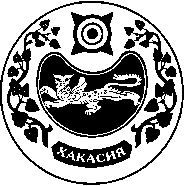 СОВЕТ ДЕПУТАТОВ  УСТЬ-БЮРСКОГО  СЕЛЬСОВЕТА